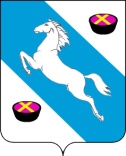 Р Е Ш Е Н И ЕСОВЕТА БЕЛОРЕЧЕНСКОГО ГОРОДСКОГО ПОСЕЛЕНИЯ
БЕЛОРЕЧЕНСКОГО РАЙОНА
36-ой ОЧЕРЕДНОЙ СЕССИИ 4-го СОЗЫВАот 25.01.2022	                                                                                                  № 142г. Белореченск О внесении изменений в решение Совета Белореченского городского поселения Белореченского района от 19 ноября 2021 г. № 121 «О внесении изменений в решение Совета Белореченского городского поселения Белореченского района от 12 декабря 2018 г. № 305 «Об утверждении Положения о порядке управления и распоряжения объектами муниципальной собственности Белореченского городского поселения Белореченского района» В связи с допущенной технической ошибкой, руководствуясь статьей 26 Устава Белореченского городского поселения Белореченского района, Совет Белореченского городского поселения Белореченского района р е ш и л:1. Внести в решение Совета Белореченского городского поселения Белореченского района от 19 ноября 2021 г. № 121 «О внесении изменений в решение Совета Белореченского городского поселения Белореченского района от 12 декабря 2018 г. № 305 «Об утверждении Положения о порядке управления и распоряжения объектами муниципальной собственности Белореченского городского поселения Белореченского района» изменение, заменив в абзаце втором пункта 2 слова «-пункт 4 раздела 2» словами «-пункт 2.1. раздела 2».2. Настоящее решение обнародовать в установленном порядке.3. Контроль за выполнением настоящего решения возложить на комиссию по финансам, бюджету, налогам и сборам Совета Белореченского городского поселения Белореченского района (Цику).4. Настоящее решение вступает в силу со дня его официального обнародования.Глава Белореченского городского поселения                                                                                                                                         А.В. АбрамовПредседатель СоветаБелореченского городского поселения                                                                                                        Ф.А. Кондрат